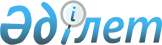 "Заңды тұлға мәртебесі бар ерекше қорғалатын табиғи аумақтардың құрамына кіретін су объектілерінде әуесқойлық (спорттық) балық аулауды, мелиорациялық аулауды, ғылыми-зерттеу үшін аулауды, өсімін молайту мақсатында аулауды жүзеге асыру қағидаларын бекіту туралы" Қазақстан Республикасы Экология, геология және табиғи ресурстар министрінің 2020 жылғы 30 желтоқсандағы № 344 бұйрығына өзгерістер енгізу туралыҚазақстан Республикасы Экология және табиғи ресурстар министрінің 2024 жылғы 13 мамырдағы № 99 бұйрығы. Қазақстан Республикасының Әділет министрлігінде 2024 жылғы 16 мамырда № 34377 болып тіркелді
      БҰЙЫРАМЫН: 
      1. "Заңды тұлға мәртебесі бар ерекше қорғалатын табиғи аумақтардың құрамына кіретін су объектілерінде әуесқойлық (спорттық) балық аулауды, мелиорациялық аулауды, ғылыми-зерттеу үшін аулауды, өсімін молайту мақсатында аулауды жүзеге асыру қағидаларын бекіту туралы" Қазақстан Республикасы Экология, геология және табиғи ресурстар министрінің 2020 жылғы 30 желтоқсандағы № 344 бұйрығына (Нормативтік құқықтық актілерді мемлекеттік тіркеу тізілімінде № 22020 болып тіркелген) мынадай өзгерістер енгізілсін:
      көрсетілген бұйрықпен бекітілген Заңды тұлға мәртебесі бар ерекше қорғалатын табиғи аумақтардың құрамына кіретін су объектілерінде әуесқойлық (спорттық) балық аулауды, мелиорациялық аулауды, ғылыми-зерттеу үшін аулауды, өсімін молайту мақсатында аулауды жүзеге асыру қағидаларында: 
      6-тармақ мынадай редакцияда жазылсын: 
      "6. Жолдаманы беру электрондық сатып алуды және жолдаманы қалыптастыруды қамтамасыз ететін сервистік бағдарламалық өнімдер (бұдан әрі – сервис) арқылы жүзеге асырылады.";
      7-тармақ мынадай редакцияда жазылсын: 
      "7. Жолдама сервис арқылы электрондық құжат түрінде беріледі.";
      көрсетілген Қағидаларға 1-қосымша осы бұйрыққа қосымшаға сәйкес жаңа редакцияда жазылсын.
      2. Қазақстан Республикасы Экология және табиғи ресурстар министрлігінің Орман шаруашылығы және жануарлар дүниесі комитеті заңнамада белгіленген тәртіппен: 
      1) осы бұйрықтың Қазақстан Республикасы Әділет министрлігінде мемлекеттік тіркелуін; 
      2) осы бұйрықтың Қазақстан Республикасы Экология және табиғи ресурстар министрлігінің интернет-ресурсында орналастырылуын қамтамасыз етсін.
      3. Осы бұйрықтың орындалуын бақылау жетекшілік ететін Қазақстан Республикасы Экология және табиғи ресурстар вице-министріне жүктелсін.
      4. Осы бұйрық алғашқы ресми жарияланған күнінен кейін күнтізбелік он күн өткен соң қолданысқа енгізіледі.
      Нысан Әуесқойлық (спорттық) балық аулауды, мелиорациялық аулауды, ғылыми-зерттеу үшін аулауды, өсімін молайту мақсатында аулауды жүзеге асыруға жолдама
					© 2012. Қазақстан Республикасы Әділет министрлігінің «Қазақстан Республикасының Заңнама және құқықтық ақпарат институты» ШЖҚ РМК
				
      Қазақстан Республикасының Экология және табиғи ресурстар министрі 

Е. Нысанбаев
Қазақстан Республикасының
Экология және табиғи
ресурстар министрі
2024 жылғы 13 мамырдағы
№ 99 бұйрығына
қосымшаЗаңды тұлға мәртебесі бар
ерекше қорғалатын табиғи
аумақтар құрамына енетін су
объектілерінде әуесқойлық
(спорттық) балық аулауды,
мелиорациялық аулауды,
ғылыми-зерттеу мақсатында
аулауды, өсімін молайту
мақсатында аулауды жүзеге
асыру қағидаларына
1-қосымша
Қазақстан Республикасының 
Экология және табиғи ресурстар 
министрлігі Орман шаруашылығы 
және жануарлар дүниесі 
комитетінің _______________________ 
(мекеменің атауы)
ТҮБІРТЕК №_______
"_____________________" 
республикалық мемлекеттік 
мекемесі
Кімге берілді ______________ 
(Т.А.Ә. (бар болған жағдайда)/
ұйымның атауы)
Бір реттік/маусымдық 
__________________
Жолдама құны _____________ теңге
Мөлшері ______ (килограмм) 
Балық түрі ________________ 
Су айдынының және учаскенің 
атауы ____________________ 
Көлік ____________________ 
(түрі, маркасы, мемлекеттік нөмірлік белгісі) 
Қолданылу мерзімі: 
20__ж. "_" _____ және 
20__ж. "__" _____ аралығында 
Берілген күні 20_ ж. "__"_____ 
Жолдаманы алдым, 
Қағидалармен таныстым 
__________________________ 
(Балық аулаушының Т.А.Ә., 
(бар болған жағдайда) 
___________________қолы) 
Жолдаманы берген 
_______________________ 
(Т.А.Ә., бар болған жағдайда) 
___________________
(қолы)
Қазақстан Республикасының Экология 
және табиғи ресурстар министрлігі 
Орман шаруашылығы және жануарлар 
дүниесі комитетінің 
_________________________ 
(мекеменің атауы) 
ЖОЛДАМА № _____
"_______________________" 
республикалық мемлекеттік мекемесі
Кімге берілді _______________ 
(Т.А.Ә. (бар болған жағдайда)/
ұйымның атауы)
Бір реттік/маусымдық 
__________________
Жолдама құны _____________ теңге
Мөлшері ______ ( килограмм) 
Балық түрі________ 
Су айдынының және учаскенің 
атауы ____________________ 
Көлік ____________________ 
(түрі, маркасы,мемлекеттік 
нөмірлік белгісі) 
Қолданылу мерзімі: 
20__ж. "_" __________ және 
20__ж. "__" _____ аралығында 
Берілген күні 20_ ж. "__"________________ 
Аумаққа кіру кезінде көлікті 
жете тексерген мемлекеттік 
инспектор ________________ 
(Т.А.Ж., бар болған жағдайда) 
___________қолы) 
Аумақтан шығу кезінде ауланған 
балық көлемін тексерген 
мемлекеттік инспектор 
________________ 
(Т.А.Ә., бар болған жағдайда, 
_________________ қолы)
ЖОЛДАМАНЫҢ сыртқы беті
Балық аулау туралы мәліметтер
Мемлекеттік инспектор 
________________________ 
(Т.А.Ә. (бар болған жағдайда) 
________________________ (қолы)